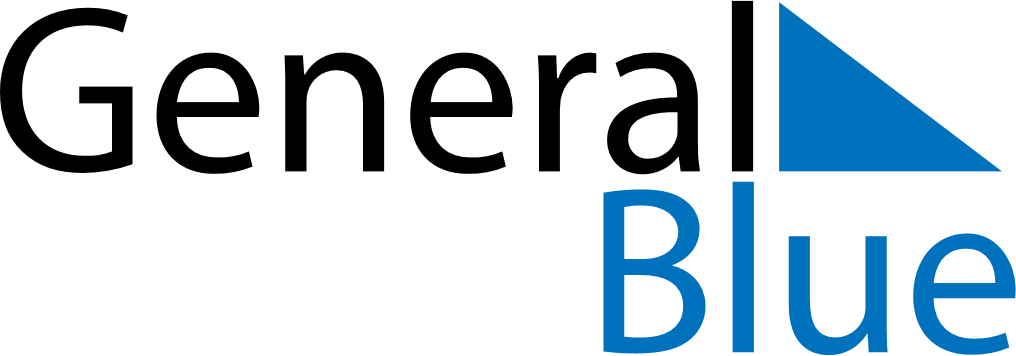 May 1693May 1693May 1693May 1693May 1693SundayMondayTuesdayWednesdayThursdayFridaySaturday12345678910111213141516171819202122232425262728293031